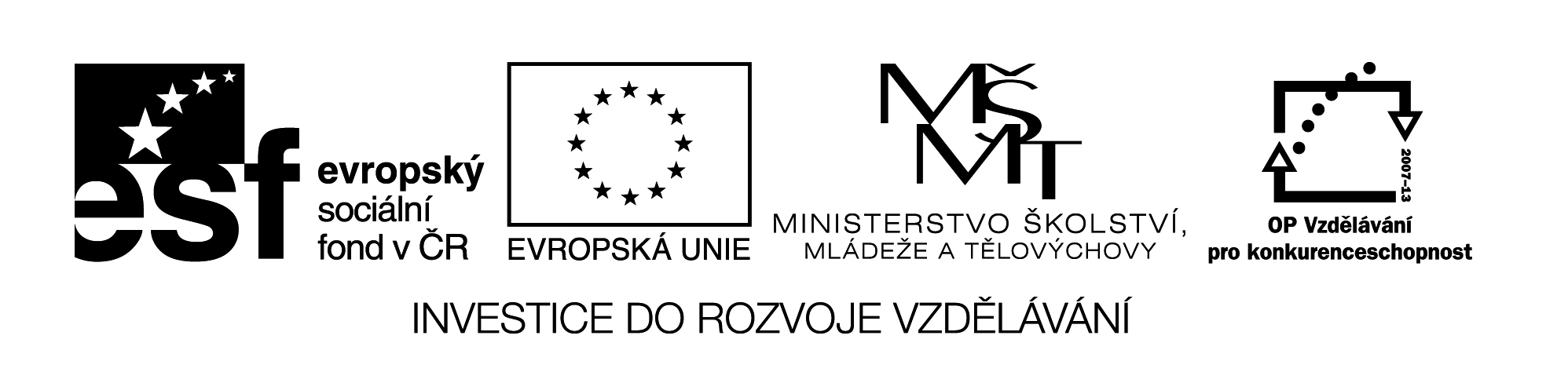 VY_32_INOVACE_75MALOVÁNÍ PODLE PŘEDLOHYOtevři program Malování.Pomocí nástrojů elipsa a obdélník vytvoř obrazec podle předlohy.Dodržuj barevné provedení.Obrázek zarámuj.Hotový obrázek si ulož do své složky.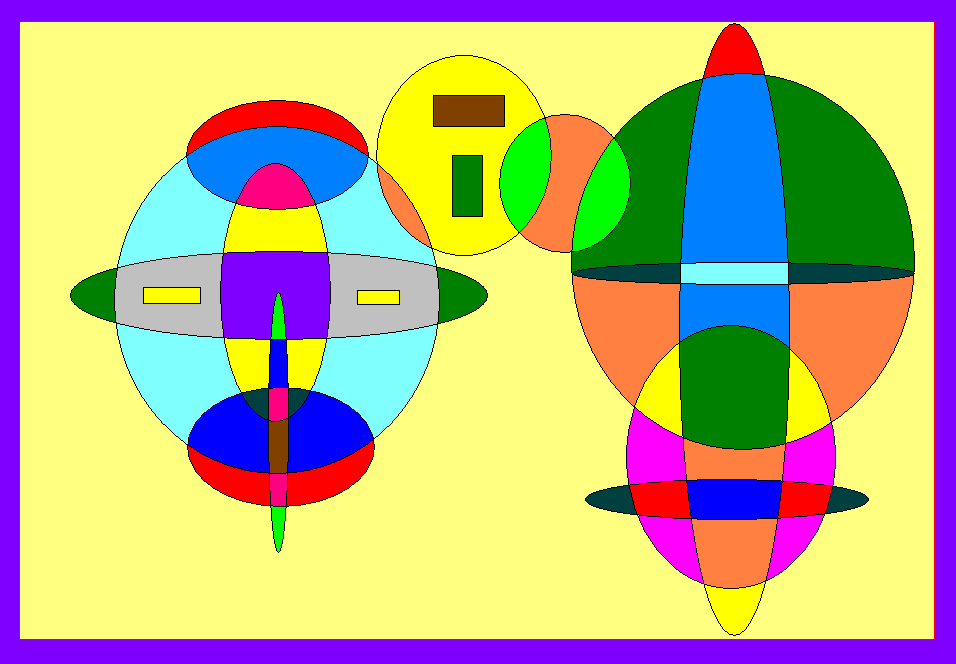 Pokud ti zbyl čas, vytvoř obrazec podle vlastní fantazie.Název materiálu: VY_32_INOVACE_75					Anotace:	Pracovní list je určený k procvičení nástrojů v programu Malování. Žáci vytvářejí 		obrazec podle předlohy. Využívají nástroje elipsa a obdélník. Rychlejší žáci si 			navíc vytvoří obrazec podle vlastní fantazie.Autor:		Ing. Lenka ČekalováJazyk:		češtinaOčekávaný výstup:		základní vzdělávání – 1. stupeň – Informační a komunikační 					technologie – 2. období - pracuje s textem a obrázkem v textovém a 				grafickém editoruSpeciální vzdělávací potřeby: -Klíčová slova:  grafický editor, program Malování, elipsa, obdélníkDruh učebního materiálu:  pracovní list	Druh interaktivity:  aktivitaCílová skupina:  žák	Stupeň a typ vzdělávání:  základní vzdělávání – 1. stupeň – 2. obdobíTypická věková skupina:  10 – 12 letCelková velikost:  43 kB